Publicado en España el 29/04/2024 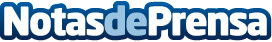 Similar Parfum anuncia sus exquisitas novedades perfumadas en abrilCon el cambio de estación, las preferencias olfativas cambian y Similar Parfum ofrece una gran variedad de aromas nuevos de fragancias de lujo a precios muy económicosDatos de contacto:Similar ParfumSimilar Parfum686 98 17 01Nota de prensa publicada en: https://www.notasdeprensa.es/similar-parfum-anuncia-sus-exquisitas Categorias: Moda Consumo Belleza http://www.notasdeprensa.es